                                                                                                          УТВЕРЖДАЮ:                                              Заведующая МДОУ №9                                                                                                      «Тополёк»         Калиткина Т. М. ______                                                                                                                                «01» сентября 2012 годПрограммадополнительного образованиядетей дошкольного возраста(в рамках кружковой работы)Муниципальное дошкольное образовательное учреждение детский сад общеразвивающего вида №9 «Тополёк»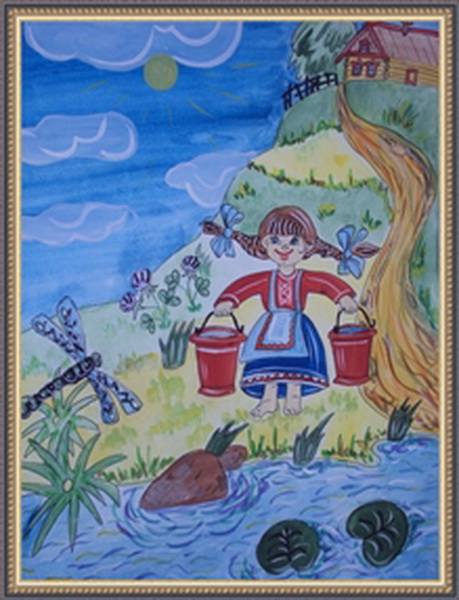 КРУЖОК   «Родничок»Программа рассчитана на дошкольников в возрасте от 3-х до 6-ти лет Автор программы:  воспитатель – Кузнецова В. В. Данная программа реализуется в МДОУ №9 «Тополёк» с. Спас – Заулок с 1998 года2012 годПояснительная записка.«Едва ли можно найти материал более близкий,затрагивающий интересы и потребности детскоговозраста и потому самый занимательный, чем тот,который связан с детским бытом, с повседневнойжизнью, который возник, вырос и развился изисканий высокой радости детской народной массы. Это – детский фольклор.»Г.С.Виноградов.     Жизнь детей теснейшим образом связана с жизнью взрослых, но у ребёнка есть своё, обусловленное возрастными психическими особенностями видение мира.     В детском фольклоре находится ключ к пониманию возрастной психологии, детских художественных вкусов, детских творческих возможностей. Весь детский фольклор вызван к жизни «едва ли не исключительно педагогическими надобностями народа» (Г.С.Виноградов).     Детский фольклор представляет собой специфическую область народного творчества, объединяющую мир взрослых и мир детей, включающую целую систему поэтических и музыкально-поэтических жанров фольклора.     Во многих детских песнях и играх воспроизводятся время и события, давно потерянные памятью народа. Детский фольклор помогает историкам, этнографам лучше понять жизнь, быт, культуру наших предков.     Многие забавы детей являются « шуточным подражанием серьёзному делу взрослых», средством подготовки детей к жизни. В них находят своё отражение производственно-хозяйственная деятельность, национально-психологические черты и социальная жизнь народа.     К детскому фольклору как средству языковой характеристики народа обращались В.И.Даль, Д.К.Зеленин, П.Тихонов, А. Мотовилов и другие знатоки языка.     В современной России остро встала проблема культуры народа, его духовных богатств, вопрос об общественной значимости народной жизни, что обостряет интерес к народности, к народной поэзии. Фольклористика обретает общественно-политическое звучание.Цель кружка: пробудить у воспитанников живой интерес к изучению русскогодетского фольклора.Задачи кружка:образовательная: дать общее представление о содержании и объёме понятия «детский фольклор», о его классификации, основных жанрах, их функциях, генезисе и художественном своеобразии.развивающая: развивать кругозор, интерес к народному слову, его истории.воспитательная: воспитывать чувство национальной гордости за свой народ, его культурное наследие, воспитывать внимательное отношение к слову, культуру речи.Продолжительность занятий кружка рассчитана на 3 года. Занятия проводятся 1 раз в неделю по 15 - 30 минут во второй половине дня.Возраст воспитанников:  3 - 6 лет.Формы занятий: экскурсии в этнографический музей ДОУ, посиделки в «избе», игры – путешествия, праздники, развлечения, досуги, работа с родителями, с социумом.Методические приемы:наглядный, словесный, практический;беседы с детьми; наблюдение за природой;слушание русских народных песен, сказок;разыгрывание для детей и самими детьми русских народных сказок с привлечением родителей;инсценировки песен и малых фольклорных форм;ручной труд.Ожидаемые результаты реализации программы у детей по возрастам.Должны знать и уметь:3-4 годаПередавать содержание простейших русских народных сказок.Проговаривать считалки для выбора ведущих в народных играх.Уметь петь попевки, заклички, колыбельные песни, интонировать в пределах терции.Знать название музыкальных инструментов и отличать на слух. Владеть элементарными способами игры на них (ложки, бубен, колокольчик, дудочка).Уметь находить пару, и ходить парами друг за другом по кругу.Выполнять притопывание ногами на месте и с продвижением вперёд.Использовать вежливые слова при общении со сверстниками и взрослыми.4-5 летРазыгрывать простейшие русские народные сказки и инсценировать русские народные песни.Уметь переходить от разговорной к певческой интонации.Иметь элементарные представления о народных праздниках (Осенины, Кузьминки, Святки, Масленица) и их традициях.Использовать в повседневной жизни произведения малых форм фольклора (колядки, заклички, потешки, считалки, пословицы…).Знать название инструментов (треугольник, дудочка, балалайка) и различать их по звучанию.Оказывать посильную помощь сверстникам и взрослым.Проявлять самостоятельность и доброжелательность в играх со сверстниками.5-6 летУчаствовать в играх с театральными действиями и более развёрнутыми диалогами.Разыгрывать русские народные сказки и инсценировать русские народные песни.Уметь применить речевые фольклорные обороты в быту.Иметь представления о народных праздниках, их обрядах и традициях (Осенины, Кузьминки, Святки, Масленица, Пасха).Использовать в повседневной жизни произведения малых форм фольклора (колядки, заклички, потешки, считалки, пословицы…).Знать название инструментов (треугольник, дудочка, гармонь, гусли, трещётки, балалайка) и различать их по звучанию.Уметь сочетать движения рук и ног. Выполнять хороводные движения: «Улитка», «Ручеёк», два круга в противоположные стороны, «стенка на стенку», выполнять движения в свободной пляске. Оказывать помощь сверстникам и взрослым.Проявлять самостоятельность и доброжелательность в играх со сверстниками.Правильно оценивать свои поступки и поступки окружающих. Проявлять внимание и заботу к близким.Передавать полученные знания малышам. Формы подведения итогов:Занятия интегрированного типаРазвлеченияТеатрализованные представления, концерты.Календарные праздникиВидео и фотоматериалыВыступления на праздниках селаУчастие в районных конкурсахОтзывы родителей, педагогов ДОУ	Необходимые условия реализации программы:Специальное помещение технические средства русские народные музыкальные и шумовые инструменты предметы народного быта народные костюмы разные виды театра устный и музыкальный фольклорный материалатрибутика.Учебно – тематический планкружковой работыс детьми 3-4 лет.Учебно – тематический план кружковой работыс детьми 4 – 5 лет Учебно – тематический планкружковой работыс детьми 5 – 6 лет Тема занятияКол-во часовКол-во часовТема занятияТеор.частьПракт.часть1.«Милости просим»2.«Ходит сон круг окон»3.«Жили у бабуси…»4.«Во саду ли , в огороде»5 мин.10мин.5.«Кот Васька»6.«Чудесный сундучок»7.«Репка»8.«Котик, поиграй»5мин.10мин.9.«Водичка, умой моё личико»10.«Идёт коза рогатая»11.«В гости к хозяюшке»12.«Волк и семеро козлят» - развлечение5мин.10мин.13.«Волшебный бубен»14.«Зайка беленький»15.«Водичка-водичка»16.«Кудеса - чудеса» - развлечение5мин.10мин.17.«Фока воду кипятит»18.«Пришла Коляда»19.«Маленькие колядовщики» - развлечение5мин.10мин.20.«В гости к солнышку»21.«Я от бабушки ушёл»22.«К нам пришли матрёшки»развлечение23.«Хозяйкины помощницы» 5мин.10мин.24.«Масленница» - праздник25.«Весеннее веселье»26.«Солнышко - колоколнышко»27.«Русь деревянная»5мин.10мин.28.«Игра-путешествие в прошлое стула»29.«Игра-путешествие в прошлое ложки»30.«Пасхальное яичко»31.«Весённяя карусель» - праздник5мин.10мин.32.«Сорока-белобока кашу варила»33.«Колобок»34.«Делу время, потехе час»35.«В гости к солнышку»развлечение5мин.10мин.Итого45мин.1 час 30 мин.Тема занятияКол-во часовКол-во часовТема занятияТеор. частьПракт. часть1.«Репка»2.«Рябинник» - посиделки с мамами3.«Осенняя ярмарка»4.«Хлеь – всему голова»10мин.5мин.5мин.5мин.5мин.15мин.10мин.10мин.5.«Теремок»6.«В гостях у 3 медведей»7.«У бабушки Варвары» -праздник8.«Уж как я свою коровушку люблю»10мин.5мин.5мин.10мин.10мин.15мин.15мин.20мин.9.«Из-за леса, из-за гор»10.«Кузьминки» - развлечение11.«Ярмарка игрушек»12.«При матушке добро»10мин.5мин.10мин.5мин.10мин.20мин.10мин.15мин.13.«Здравствуй, зимушка -зима»14.«Зайка беленький сидит»15.«Хочешь есть калачи – не лежи на печи»16.«Новый год у ворот»-праздник10мин.10мин.5мин.5мин.10мин.10мин.15мин.20мин.17.«На пороге - коляда»18.«Святки» - развлечение19.«В мире много сказок»10мин.5мин.5мин.10мин.20мин.15мин.20.«Я от бабушки ушёл»21.«По-щучьему велению»22.«Заяц белый, куда бегал?»23.«Ой, блиночки мои»10мин.10мин.5мин.5мин.10мин.10мин.15мин.15мин.24.«Проводы зимы»-праздник25.«Русь деревянная»26.«Заюшкина избушка»27.«Грач на горе, весна на дворе5мин.5мин.5мин.10мин.20мин.15мин.15мин.10мин.28.«Поскорее подрастай да к работе поспевай!»29.«Птицы летите, весну несите»30.«Сороки»31.«Пасха» - праздник10мин.10мин.10мин.10мин.10мин.10мин.10мин.15мин.32.«На зелёном, на лугу» 33.«Весёлые звоночки»34.«Козонька рогатая, козонька бодатая»35.«В гостях у сказки» - развлечение5мин.5мин.5мин.5мин.15мин.15мин.15мин.20мин.Итого4ч 10мин.7ч 15мин.Тема занятияКол-во часовКол-во часовТема занятияТеор. частьПрак.часть1.«Сказка всегда права»2.«Дом – изба»3.«Семья»4.«Что означают наши имена»10мин.5мин.10мин.10мин.15мин.20мин.15мин.15мин.5.«Знакомство с Кузей»6.«Покров» - праздник7.«Дворовые постройки»8.«Хлеб всему голова»5мин.5мин.10мин.5мин.20мин.25мин.15мин.20мин.9.«Печь»10.«Баю-баюшки-баю…»»11.«Убранство избы»12.«Предметы старинного быта»5мин.       10мин.10мин.5мин.20мин.     15мин.15мин.15мин.13.«Одежда»14.«Лапти»15.«Народное рукоделие»16.«Новый год у ворот»-праздник5мин.5мин.5мин.5мин.20мин.20мин.20мин.30мин.17.«Сею-сею посеваю, с  новым годом поздравляю»18.«Святки» - развлечение19.«Нитки. Ткачество»10мин.5мин.5мин.15мин.25мин.20мин.20.«Волшебные спицы»21.«Посуда».22.«Путешествие в сказку»23.«Блины русские»5мин.5мин.5мин.5мин.20мин.20мин.20мин20мин.24.«Гостьюшка годовая» - праздник25.«Шутки шутить – людей смешить»26.«Русская матрёшка»27.«Весна пришла»10мин.5мин.5мин.10мин.25мин.20мин.20мин.15мин.28.«Победа в воздухе не вьётся»29.«Расти здоровым»30.«Посиделки в « избе»»31.«Пасхальное яичко»-сказка для малышей5мин.10мин.5мин.5мин.20мин.15мин.35мин.30мин.32.«Весну привечаем – игры затеваем» 33.«В гости к Кузе»34.«Летние забавы»5мин.5мин.5мин.5мин.20мин.20мин.20мин.25мин.Итого3ч.45мин. 11ч.25мин.